STUDENT HEAD OF FORM APPLICATION FORM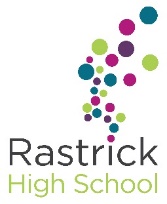 Please submit this form to student.leadership@rastrick.calderdale.sch.uk Form:Forename:Surname:AIMS FOR THE ROLEPick three things you would be interested in getting involved with as a head of year?Why these are important to you?SUPPORTING STATEMENTPlease write a short paragraph explaining why you want to be the Head of Form for your form group.What skills do you have that would make you a good candidate – use the job description to help you.What about Rastrick makes you want to take a ‘leadership role’. Which, in your opinion, are the most important of our Rights and Responsibilities?SCHOOL REFEREE: You need a member of staff to support your application. Get them to sign below with a statement of support.SCHOOL REFEREE: You need a member of staff to support your application. Get them to sign below with a statement of support.Signed:Date: